Руководство по эксплуатации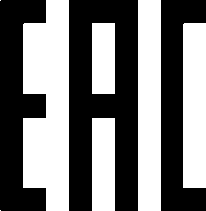 ВИБРОПЛИТАМодель VS-244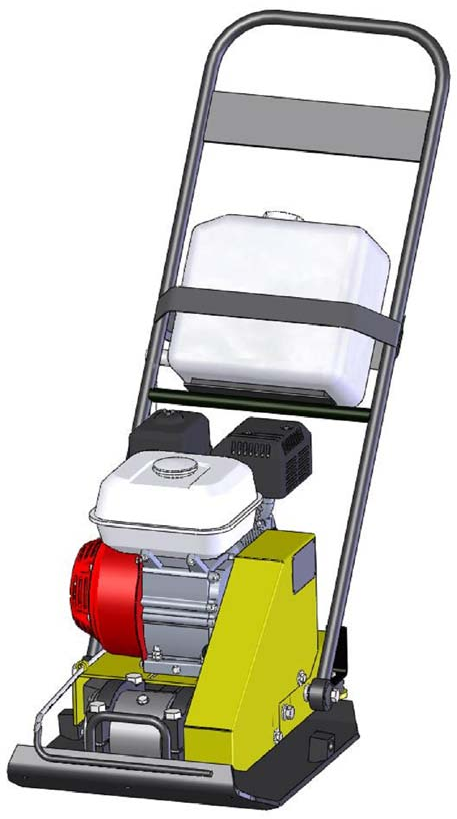 CÔÎËÚÒÚÓÛÌМосква, ул. Молодежная, 4, подъезд 16а тел. (495) 938 26 74, факс (495) 938 26 82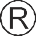 www.splitstone.ruарт. 39478	Ред.03 – июнь 2013г.СОДЕРЖАНИЕУсловные обозначения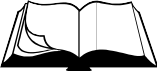 ВведениеВНИМАНИЕ!                   Текст инструкции подлежит обязательному изучению Защита органов слуха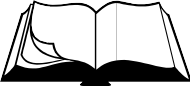 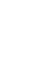 Возможно травмирование конечностейВведение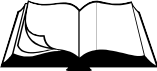 При покупке виброплиты необходимо:проверить комплектность в соответствии с Паспортом изделия;«Свидетельство о приемке» и «Отметка о продаже» (см. Паспорт) должны иметь соответ- ствующие отметки Изготовителя и быть заверены Продавцом с указанием даты продажи изделия - это определяет действие гарантийных обязательств Изготовителя;проверить исправность виброплиты путем пробного запуска.С целью повышения потребительских и эксплуатационных качеств, в виброплитах по- стоянно производятся конструктивные изменения. В связи с этим возможны расхожде- ния между текстом, рисунками и фактическим исполнением виброплиты, о чем потре- бителю не сообщается. Все изменения учитываются при переиздании.Перед началом эксплуатации виброплиты внимательно изучите настоящее Руководство и Руководство по эксплуатации двигателя. Неукоснительно следуйте их рекомендациям в процессе работы - это обеспечит надежную работу техники и безопасные условия труда оператора.К работе с виброплитой допускаются лица, достигшие 18 лет и изучившие настоящее Руководство, Руководство по эксплуатации двигателя и общие требования техники безопасности в соответствии с нижеуказанными нормативными документами.Обучение  рабочих  безопасности  труда  должно  происходить  в  соответствии  с   ГОСТ 12.0.004 «Система стандартов безопасности труда. Организация обучения безо- пасности труда. Общие положения».Запрещается эксплуатация виброплиты лицами в состоянии болезни или переутомле- ния, под воздействием алкоголя, наркотических веществ или лекарств, притупляющих внимание и реакцию.При выполнении работ необходимо соблюдать меры безопасности в соответствии с:ГОСТ 12.3.033 «Строительные машины. Общие требования безопасности при эксплуата- ции»;ГОСТ Р 12.2.011 «Система стандартов безопасности труда. Машины строительные, до- рожные и землеройные. Общие требования безопасности»;ГОСТ 12.1.004 «Система стандартов безопасности труда. Пожарная безопасность. Об- щие требования»;ППБ 01 «Правила пожарной безопасности в РФ».ВНИМАНИЕ! Владелец лишается права проведения бесплатного гаран- тийного ремонта в случае поломок, произошедших в результате наруше- ния правил эксплуатации и/или самостоятельного ремонта изделияНазначениеВиброплита VS-244 предназначена для проведения дорожно-строительных работ при уп- лотнении различных сыпучих строительных материалов, грунтов, асфальтобетонных смесей.Виброплита предназначена для использования в районах с умеренным климатом на от- крытом воздухе в температурном интервале от -10С до +40С и относительной влажно- сти воздуха до 100 %.Техническая характеристикаТаблица 1Уровень шума не превышает значений, предусмотренных ГОСТ 12.1.003.Уровень вибрации на водиле не превышает значений, предусмотренных ГОСТ12.1.012.Устройство и принцип работыЗдесь и далее (кроме Раздела 6) в таблицах в рисунках указаны наимено- вание и обозначение узлов и деталей к виброплите с двигателем Honda GX120 с метрическим валом (литеры в обозначении двигателя “SX”).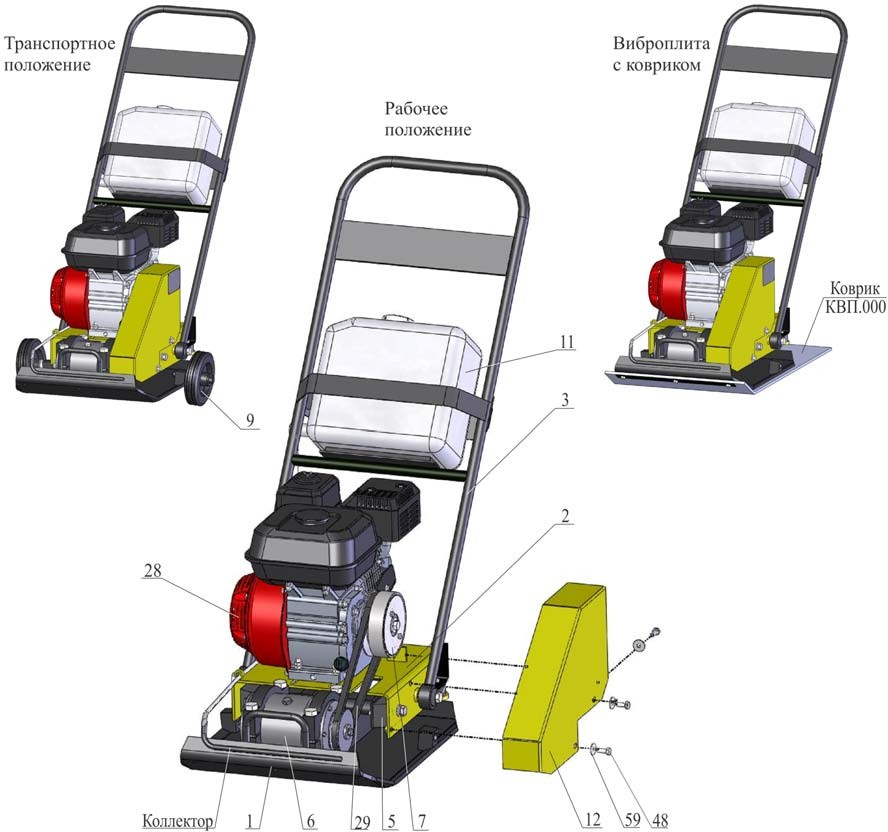 Рисунок 1 – Устройство виброплитыВиброплита (рисунок 1) представляет собой сборно-разборную конструкцию, состоящую из плиты поз.1, на которой смонтированы все основные узлы. Основание плиты поз.1 яв- ляется рабочим органом, передающим нагрузку на уплотняемую поверхность с заданной частотой.Колебания основания плиты поз.1 в вертикальной плоскости задает вибратор поз.6. Виб-ратор жестко закреплен на передней чиатсыти пл	поз.1 в специальных ложементах. Валвибратора выполнен с радиальным смещением центра масс, при вращении которого воз- никает вынуждающая сила, значение которой определяется геометрией вала и его часто- той вращения. Вращение на вал вибратора передается от двигателя поз.28 через клиноре- менную передачу поз.29.Двигатель поз.28 установлен на платформе поз.2 и имеет возможность, при ослаблении крепежа, перемещаться в продольных пазах для регулировки натяжения клинового ремня поз.29. Точное перемещение обеспечивается тягами. На валу двигателя установлена цен- тробежная муфта поз.7.Платформа поз.2 установлена на опорах плиты поз.1 через виброгасящие подушки поз.5. На задней части платформы установлено водило поз.3, за которое осуществляется пере- мещение виброплиты оператором в транспортном и рабочем режимах. С целью снижения вибрации на руках оператора, водило крепится к платформе через резиновые амортизато- ры. При транспортировке, с целью уменьшения габаритов, водило можно достаточно легко снять с виброплиты.Центробежная муфта поз.7 на холостых оборотах (до 2000об/мин) двигателя поз.28 от- ключена, что позволяет легко запустить его и прогреть. При увеличении частоты враще- ния вала двигателя (до 3600об/мин) происходит включение муфты и вращение через ре- мень поз.29 передается на вал вибратора поз.6.Кожух поз.12 служит ограждением клиноременной передачи. Кожух крепится к плат- форме поз.2.В конструкции виброплиты предусмотрена система орошения основания плиты (режим«орошение рабочей поверхности»). На полке водила установлена канистра поз.11. для воды (объем 10л.). По гибким трубопроводам вода подается в коллектор, расположенный в передней части плиты поз.1. Коллектор представляет собой трубку с отверстиями, иду- щую вдоль всей ширины основания плиты поз.1. Это позволяет равномерно распределить воду по всей рабочей поверхности.Виброплита комплектуется быстросъемными транспортными колесами поз.9. Колеса ус- танавливаются в специальные гнезда, выполненные по бокам плиты поз.1.На плите поз.1 спереди и сзади предусмотрены рукоятки, предназначенные для подъема или переставления виброплиты.Дополнительное оборудование:При проведении работ по укладке тротуарной плитки (или т.п.) важно не расколоть ее и не повредить ее лицевую поверхность.Для этого виброплиту рекомендуется доукомплектовать резиновым ковриком (КВП.000),крепящимся специальной планкой к основанию плиты поз.1 (рисунок 1).Маркировка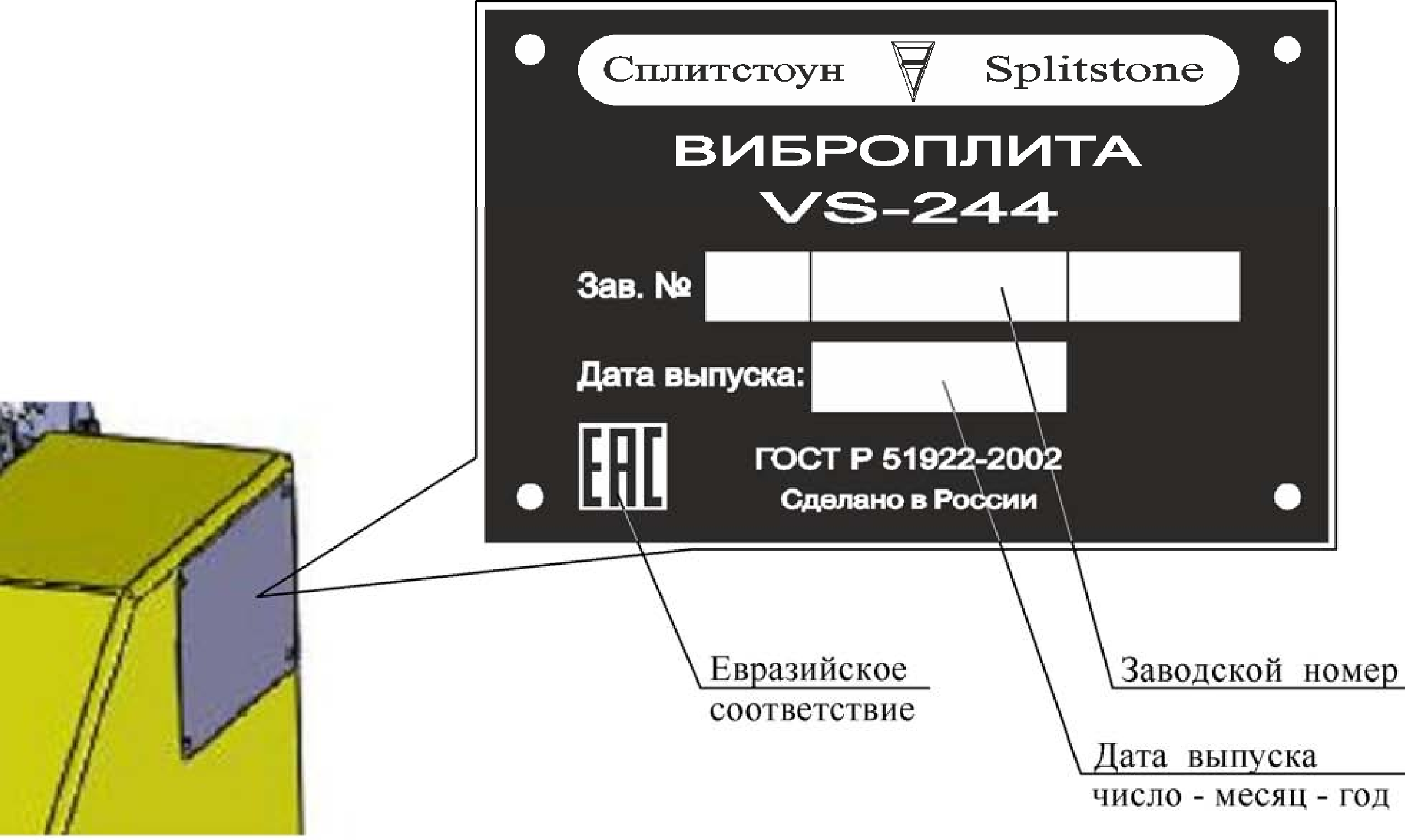 Рисунок 2 - МаркировкаНа виброплите, на кожухе ременной передачи, прикреплена табличка, на которой указаны:предприятие-изготовитель: «Сплитстоун»;наименование изделия;обозначение изделия;технические условия, по которым изготовлена виброплита;заводской номер;дата выпуска;единый знак обращения продукции на рынке государств-членов Таможенного союза;страна, где изготовлена виброплита: «Сделано в России».На табличке должно быть обязательно указаны исполнение виброплиты, заводской номер и дата выпуска. Данные на табличке должны совпадать с данными в паспорте на данную виб- роплиту.ВНИМАНИЕ! Владелец лишается права проведения бесплатного гаран- тийного ремонта в случае несоответствия данных на табличке, прикреп- ленной на кожухе виброплиты, и данных, указанных в паспорте на дан- ную виброплиту. Самовольное исправление данных как на табличке, так и в паспорте ведет также к лишению прав владельца на проведение бес- платного гарантийного ремонтаЭксплуатационные ограниченияВНИМАНИЕ! Несоблюдение следующих требований может привести к выходу изделия из строяВНИМАНИЕ! Владелец лишается права проведения бесплатного га- рантийного ремонта в случае поломок, произошедших в результате на- рушения правил эксплуатации виброплитыПравильная установка приводного ремня обеспечивает оптимальную передачу мощности от двигателя к вибратору. Ненатянутый ремень приводит к его нагреву и преждевремен- ному износу, а так же снижению производительности. Перетянутый ремень приведет к повышенному износу подшипников двигателя и перегрузке виброгасителей.Меры безопасностиВНИМАНИЕ! К работе с виброплитой допускаются лица, достигшие 18 лет и изучившие настоящее Руководство, Руководство по эксплуатации двигателя и общие требования техники безопасности в соответствии с вышеуказанными нормативными документамиВ процессе эксплуатации запрещается:заправлять двигатель топливом внутри помещений или в непроветриваемой зоне;открывать топливный бак и производить дозаправку топливом, если двигатель горячий(перед заполнением дайте двигателю остыть в течение 2-х минут);производить заправку топливом при работающем двигателе;проверять наличие искры при вынутой свече зажигания;заводить двигатель в закрытом помещении (выхлопные газы содержат окись углерода, опасную для здоровья), не обеспечив надежный отвод выхлопных газов или вентиляцию помещения;заводить двигатель, если пролит бензин или присутствует его запах, или при других взрывоопасных ситуациях;заводить двигатель при отсутствии свечи зажигания;заводить двигатель при снятой пробке заливной горловины топливного бака;прикасаться к корпусу двигателя, муфты и вибратора сразу после завершения работы резчика, так как это может вызвать ожоги (дайте им время остыть);работать со снятыми защитными кожухами, предусмотренными конструкцией;оставлять виброплиту с работающим двигателем без присмотра;работать без противошумных наушников.ВНИМАНИЕ! Ни в коем случае не приближайте руки и ноги к основанию виброплиты или к ее другим движущимся частям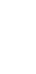 ВНИМАНИЕ! Работать без противошумных наушников запрещаетсяВНИМАНИЕ! Данное руководство содержит общие требования по вы- полнению мер безопасности при эксплуатации виброплиты, которые не могут учесть всех возможных случаев, возникающих в реальных услови- ях. В таких случаях оператору следует руководствоваться здравым смыс- лом, вниманием и аккуратностьюПодготовка к работеПри подготовке виброплиты к работе необходимо:внимательно изучить настоящее Руководство и Руководство по эксплуатации двигателя;проверить уровень масла в картере двигателя (уровень масла определяется по указатель- ному стержню на пробке заливных отверстий картера двигателя: при не завернутой проб- ке уровень масла должен находиться в насеченной зоне указателя (виброплита должна быть установлена строго горизонтально));заправить топливный бак двигателя бензином марки АИ-92 (перед заправкой необходимо очистить зону вокруг заливной горловины, после чего снять крышку; не следует пере- полнять бак: необходимо оставить некоторое пространство в топливном баке для расши- рения топлива (см. Руководство по эксплуатации двигателя));проверить бензопровод и его соединения на отсутствие трещин;проверить целостность корпуса вибратора, крепежных хомутов и надежность их крепле- ния;проверить уровень масла в вибраторе (виброплита должна быть установлена строго гори- зонтально) (раздел 3.3.5);знать, как быстро остановить двигатель в случае опасности;залить воду в бак (режим «орошение рабочей поверхности»);проверить трубопроводы и их соединения на отсутствие трещин;внимательно осмотреть виброплиту, проверить наличие и надежность крепления защит- ных кожухов, целостность и надежность крепления глушителя и бензобака, отсутствие утечек топлива и масла;Порядок работыВнимание! Убедитесь, что место проведения строительных работ огороже- но, на территории нет постороннихУбедитесь, что все требования безопасности соблюдены, принципы работы виброплиты изучены, и Вы сможете остановить ее прежде, чем возникнет аварийная ситуация.Установите виброплиту на ровную поверхность в начале уплотняемого участка (транс- портные колеса необходимо снять) (под основанием виброплиты не должно находиться никаких посторонних предметов).Заведите двигатель, дайте прогреться ему на холостых оборотах (2000об/мин) в течение3-5 минут.Плавно увеличьте обороты двигателя до максимальных (3600об/мин). При этом произой- дет автоматическое включение центробежной муфты и виброплита начнет работу.Внимание! Запрещается производить запуск виброплиты в рабочем режи- ме (3600 об/мин) на жестком, монолитном покрытииВнимание! Запрещается выставлять максимальную частоту вращения ва- ла двигателя выше 3600 об/мин. Это может привести к выходу из строя виб- роплитыУбедитесь, что нет посторонних шумов в двигателе, муфте и вибраторе. В противном случае немедленно остановите двигатель и займитесь поиском неисправностей и их уст- ранением.Для подачи воды в рабочую зону откройте кран бака (режим «орошение рабочей поверх- ности»).Производите уплотнение слоя, направляя виброплиту при помощи водила.Внимание! Запрещается работать виброплитой на жестком, монолитном покрытииВнимание! Для достижения требуемой степени уплотнения производите уплотнение за несколько проходов в зависимости от материала и толщины уплотняемого слояПосле завершения работы:уменьшите частоту вращения вала двигателя до холостых оборотов (2000 об/мин). При этом центробежная муфта автоматически выключится и виброплита остановится;остановите двигатель;закройте кран бака (если он был открыт);для перемещения виброплиты к новому участку установите транспортные колеса.Действия в экстремальных ситуацияхВ случае обрыва ремня остановите двигатель. Произведите замену ремня (раздел 3.3.4).В случае разрушения подушки платформы виброплиты остановите двигатель. Обратитесь в сервисный центр Изготовителя.В случае разрушения амортизатором водила виброплиты остановите двигатель. Обрати- тесь в сервисный центр Изготовителя.В случае возникновения посторонних шумов и повышения вибрации двигателя, муфты или вибратора немедленно остановите его. Определите причину неисправности.В случае воспламенения топлива остановите двигатель. Тушение пламени производите углекислотными огнетушителями или накройте очаг пламени войлоком, брезентом и т.п. При отсутствии указанных средств засыпьте огонь песком или землей.В случае прекращения подачи воды (режим «орошение рабочей поверхности») останови- те двигатель. Заполните бак водой. Проведите осмотр трубопроводов и их соединений (при необходимости устраните неисправности).Внимание! Запрещается заливать горящее топливо водойВнимание! В случае возникновения серьезных поломок необходимо свя- заться с сервисным центром ИзготовителяОбщие указанияВНИМАНИЕ! Регламентные работы по техническому обслуживанию виброплиты, ее узлов и механизмов не относятся к работам, проводи- мым в соответствии с гарантийными обязательствами Изготовителя и должны выполняться Владельцем изделия. Указанные регламентные работы могут выполняться уполномоченными сервисными центрами Изготовителя за отдельную плату.В данном разделе указаны регламентные работы по техническому обслуживанию вибро- плиты, при которых сохраняется гарантия изготовителя.ВНИМАНИЕ! Владелец лишается права проведения бесплатного гаран- тийного ремонта в случае поломок, произошедших в результате наруше- ния правил при самостоятельном техническом обслуживании вибропли- тыРегламентные работы по техническому обслуживанию виброплиты следует производить на ровной чистой поверхности, в хорошо проветриваемом помещении. Виброплита должна быть в чистом состоянии.Техническое обслуживание узлов и механизмов виброплиты следует производить в соот- ветствии с таблицей 2.Таблица 2* При работе в слишком запыленных условиях, необходимо очистку и осмотр производить вдвое чаще.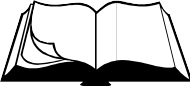 Меры безопасностиВНИМАНИЕ! К техническому обслуживанию виброплиты допускаются лица, достигшие 18 лет и изучившие настоящее Руководство и общие требования техники безопасности в соответствии с вышеуказанными нормативными документамиВ процессе технического обслуживания запрещается:заправлять двигатель топливом внутри помещений или в непроветриваемой зоне;открывать топливный бак и производить дозаправку топливом, если двигатель горячий(перед заполнением дайте двигателю остыть в течение 2 минут);производить заправку топливом при работающем двигателе;проверять наличие искры при вынутой свече зажигания;заводить двигатель в закрытом помещении (выхлопные газы содержат окись углерода, опасную для здоровья), не обеспечив надежный отвод выхлопных газов или вентиляцию помещения;заводить двигатель, если пролит бензин или присутствует его запах, или при других взрывоопасных ситуациях;заводить двигатель при отсутствии свечи зажигания.Порядок технического обслуживанияТехническое обслуживание двигателяПорядок и периодичность проведения технического обслуживания двигателя указаны в Ру- ководстве по эксплуатации двигателя.Проверка приводного ремняПроверка производится в следующей последовательности:снимите кожух поз.12, отвернув три болта поз.48 с шайбой поз.59 крепления кожуха (ри-сунок 3);проверьте натяжение ремня поз.29, приложив усилие 40Н (4кгс) в середине пролета меж- ду шкивом поз.20 вибратора и муфтой поз.7 (прогиб ремня должен быть в пределах 10…14мм) (рисунок 4);в случае необходимости натяните ремень (раздел 3.3.3);проверьте взаимное расположение шкива поз.20 вибратора и муфты поз.7 (отклонение ручьев шкива и муфты от общей плоскости не должно превышать 2мм) (рисунок 4);вусчлае	необходимости выставите шкив и муфту (раздел 3.3.3);установите кожух поз.12, затяните болты поз.48 с шайбой поз.59.Натяжение приводного ремняНатяжение ремня производится в следующей последовательности (рисунок 3):перед натяжением ремня гайки поз.53 крепления двигателя поз.28 (на прижимах поз.10) должны быть отвернуты на несколько оборотов;внутренние гайки поз.54 на тягах поз.13 должны быть отвернуты на несколько оборотов;закручивая внешние гайки поз.54 на тягах поз.13, натяните ремень поз.29 до состояния, при котором, приложив усилие 40Н (4кгс) в середине пролета между шкивом поз.20 виб- ратора и муфтой поз.7, прогиб ремня составит 10…14мм (рисунок 4);затяните гайки поз.53 крепления двигателя поз.28 (на прижимах поз.10) и проверьте вза- имное расположение шкива поз.20 вибратора и муфты поз.7 (отклонение ручьев шкива и муфты от общей плоскости не должно превышать 2мм (рисунок 4)); в случае большего отклонения, ослабьте затяжку гаек поз.53 крепления двигателя поз.28 и откорректируйте положение двигателя при помощи гаек поз.54 на тягах поз.13;послеурлеигровки	затяните гайки поз.53 на прижимах поз.10 и внутренние гайки поз.54 на тягах поз.13.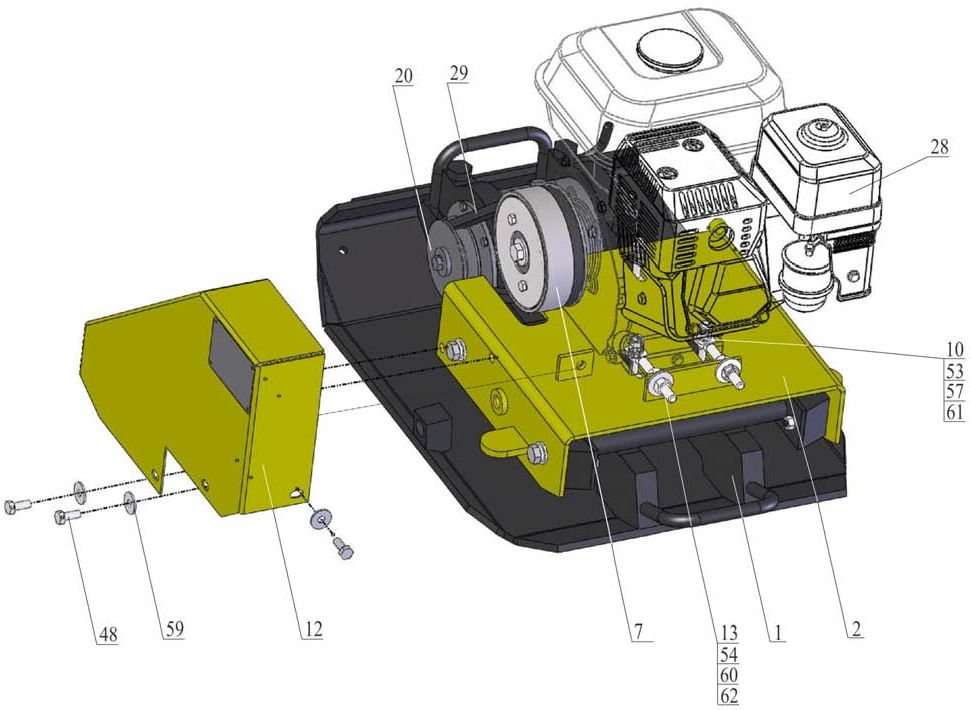 Рисунок 3 – Замена и натяжение приводного ремня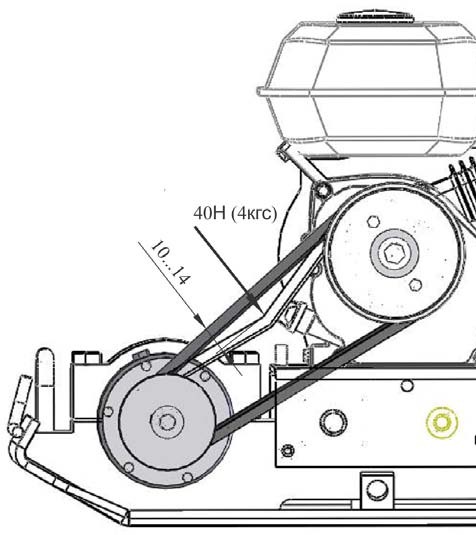 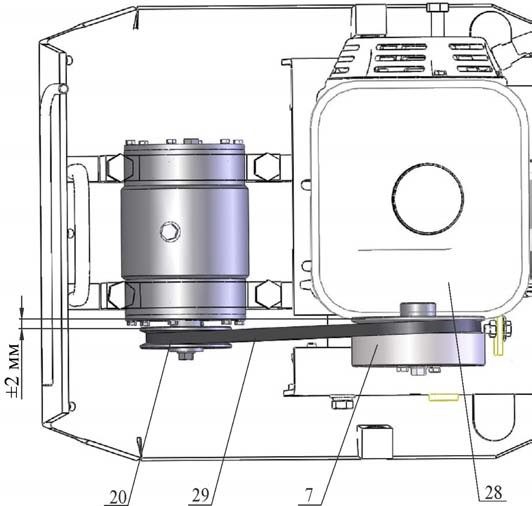 Рисунок 4 – Проверка натяжения приводного ремняЗамена приводного ремняЗамена производится в соответствии с рисунком 3:снимите кожух поз.12, отвернув три болта поз.48 с шайбой поз.59 крепления кожуха;ослабьте затяжку гаек поз.54 на тягах поз.13 и гаек поз.53 на прижимах поз.10, отвернув их на несколько оборотов;перемещая двигатель поз.28 вперед по ходу движения виброплиты, ослабьте натяжение ремня;замените ремень поз.29;произведите натяжение ремня (раздел 3.3.3);установите кожух поз.12, затяните болты поз.48 с шайбой поз.59.Техническое обслуживание вибратора. Замена маслаДля замены масла в вибраторе необходимо:очистить корпус вибратора от грязи в районе расположения пробок поз.45 (рисунок 5);открутить пробки поз.45 с кольцом поз.36 из заливного и сливного отверстий;наклонить виброплиту на бок так, чтобы масло вылилось из вибратора через сливное от- верстие;в заливное отверстие залить масло до тех пор, пока оно не начнет выливаться из сливного отверстия (приблизительно 0,08л);закрутить пробки поз.45 с кольцом поз.36 в сливное и заливное отверстия.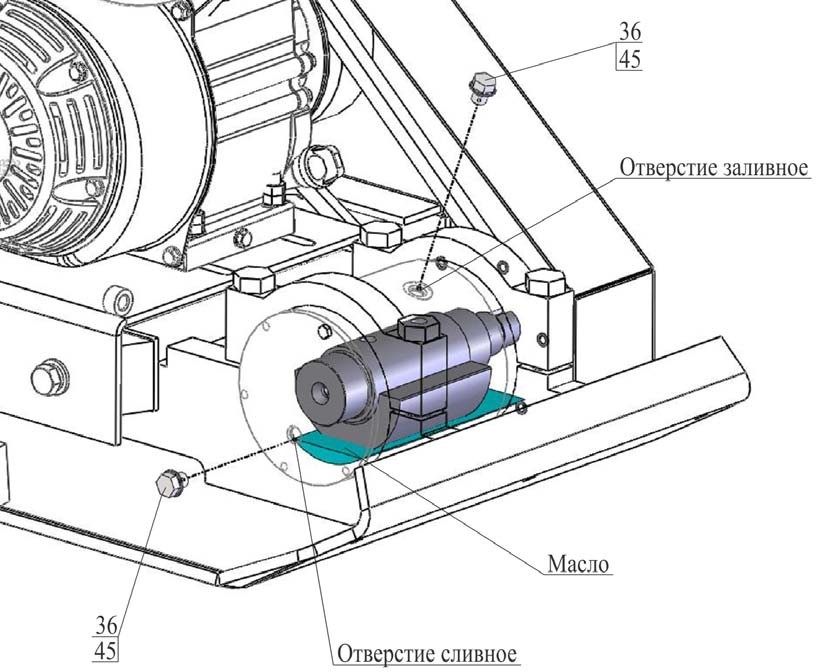 Рисунок 5 – Техническое обслуживание вибратора. Замена маслаТехническое обслуживание муфты. Замена колодокВо время работы виброплиты фрикционный слой колодок поз.8 (рисунок 6) муфты поз.7 из- нашивается. По мере износа колодки необходимо заменить, для этого:снимите кожух поз.12, отвернув три болта поз.48 с шайбой поз.59 крепления кожуха;снимите крышку поз.26, открутив два болта поз.47 с шайбой поз.56;уса из корпмуфты поз.7 вытащите колодки поз.8 с пружинами поз.41;замените изношенные колодки на новые (при необходимости замените пружины поз.41). Колодки поз.8 необходимо менять комплектно;установите колодки с пружинами в корпусе муфты;установите крышку поз.26, прикрутив два болта поз.47 с шайбой поз.56;установите кожух поз.12, затяните болты поз.48 с шайбой поз.59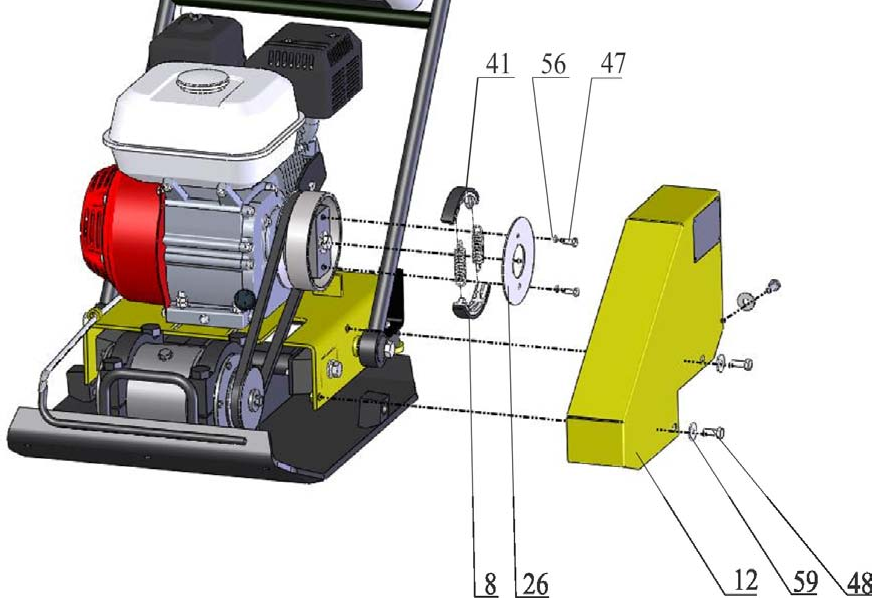 Рисунок 6 – Техническое обслуживание муфты. Замена колодокТехническое обслуживание колесКолесо поз.31 (рисунок 7) оснащено роликовыми подшипниками.Для смазки подшипников колесо необходимо демонтировать. Вытащите шплинт поз.65, снимите шайбу поз.64, после чего колесо должно свободно сойти с оси.Промойте подшипник уайт-спиритом или керосином.Осмотрите подшипник, находящийся внутри ступицы колеса. При повреждении сепара- тора колесо необходимо заменить.Перед установкой колеса равномерно нанесите на подшипник смазку Литол-24.Установите колесо.Наденьте шайбу поз.64 и вставьте шплинт поз.65.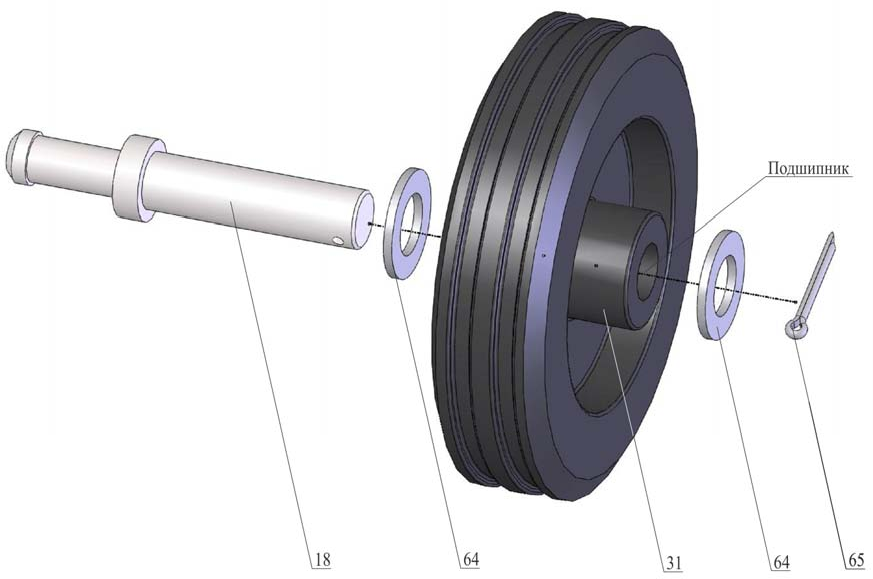 Рисунок 7 – Техническое обслуживание колес	 4 Текущий ремонт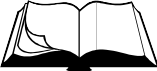 Общие указанияВ данном разделе указан перечень возможных неисправностей во время проведения ра- бот и методы по их устранению, при которых сохраняется гарантия изготовителя.Работы по устранению неисправностей виброплиты следует производить на ровной чис- той поверхности, в хорошо проветриваемом помещении. Виброплита должна быть в чис- том состоянии.ВНИМАНИЕ! Владелец лишается права проведения бесплатного гаран- тийного ремонта в случае поломок, произошедших в результате само- стоятельного ремонта изделияМеры безопасностиК текущему ремонту виброплиты допускаются лица, достигшие 18 лет и изучившие настоящее Руководство и общие требования техники безопасности в соответствии с вышеуказанными нормативными доку- ментамиВ процессе текущего ремонта запрещается:заправлять двигатель топливом внутри помещений или в непроветриваемой зоне;открывать топливный бак и производить дозаправку топливом, если двигатель горячий(перед заполнением дайте двигателю остыть в течение 2 минут);производить заправку топливом при работающем двигателе;проверять наличие искры при вынутой свече зажигания;заводить двигатель в закрытом помещении (выхлопные газы содержат окись углерода, опасную для здоровья), не обеспечив надежный отвод выхлопных газов или вентиляцию помещения;заводить двигатель, если пролит бензин или присутствует его запах, или при других взрывоопасных ситуациях;заводить двигатель при отсутствии свечи зажигания.4  Текущий ремонт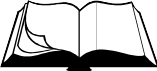 Перечень возможных неисправностей и методы их устраненияТаблица 3Хранение и транспортирование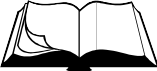 ХранениеХранить виброплиту рекомендуется в сухом закрытом помещении.При подготовке виброплиты к длительному хранению (более 30 дней) необходимо:произвести работы по подготовке двигателя к хранению согласно Руководству по экс- плуатации двигателя;заменить масло в вибраторе;смазать подшипники колес.ТранспортированиеВиброплиту допускается транспортировать всеми видами транспорта.Крепление и транспортирование изделия должны соответствовать при перевозках:железнодорожным транспортом – «Техническим условиям погрузки и крепления гру- зов» и «Правилам перевозки грузов»;автомобильным транспортом – «Правилам перевозки грузов автомобильным транс- портом РСФСР»;воздушным транспортом – «Руководству по грузовым перевозкам на внутренних воз- душных линиях СССР»;морским транспортом – «Общим специальным правилам перевозки грузов»;речным транспортом – «Общим специальным правилам перевозки грузов».В данной разделе приведен перечень запасных частей, которые Потребитель может заказать в случае необходимости.Каталог запасных частей составлен для исполнений виброплиты VS-244, на которых уста- новлены двигатели марки «Honda», «Robin-Subaru», «GREEN-FIELD».Компоновка виброплит показана на рисунке 8.Перечень всех деталей и узлов, являющихся запасными частями, приведены в:Таблице 4 (к виброплите VS-244 с двигателем (вал ¾”)): - Honda GX120 K1 QX4Honda GX160 K1 QX4Honda GX200 QX4Robin-Subaru EХ13Robin-Subaru EХ17GREEN-FIELD LT168FGREEN-FIELD PRO-5,5HPGREEN-FIELD LT168F-1GREEN-FIELD PRO-6,5HPGREEN-FIELD LT170FGREEN-FIELD PRO-7,0HP.Таблице 5 (к виброплите VS-244 с двигателем (вал 18мм)): - Honda GX120 K1 SX4Robin-Subaru EХ13.Таблице 6 (к виброплите VS-244 с двигателем (вал 20мм)): - Honda GX160 K1 SX4Honda GX200 SX4Robin-Subaru EХ17GREEN-FIELD PRO-4,0HP.В данный каталог не входит перечень запасных частей к двигателям.Наличие и цены на запасные части к виброплите и к двигателю можно узнать у представите- ля:сервисного центра Изготовителя;отдела продаж Изготовителя;официального дилера Изготовителя.ВНИМАНИЕ! Владелец лишается права проведения бесплатного гаран- тийного ремонта в случае поломок, произошедших в результате само- стоятельного ремонта изделияКаталог запасных частей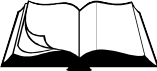 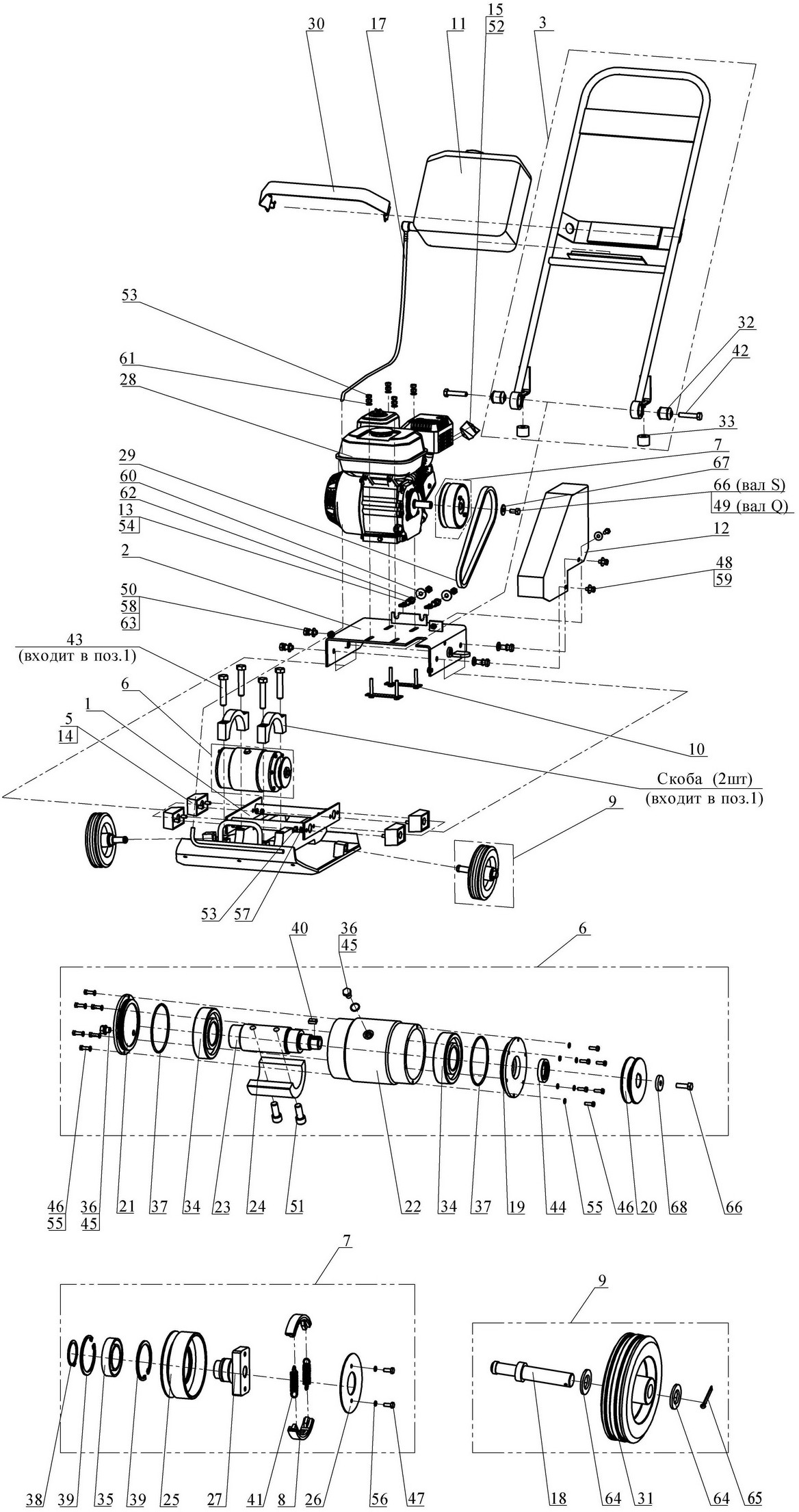 Рисунок 8 – Компоновка виброплитыТаблица 4 – Перечень запчастей к виброплите VS-244 (двигатель с валом ¾”)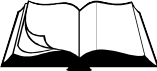 Продолжение таблицы 46 Каталог запасных частей* при заказе поз.1 – «(арт.1830) - Плита – 244.01.000Б », необходимо заказать торцевую за- глушку для коллектора (рисунок 1) – «(арт. 61185) - Заглушка круглая D6».* при заказе поз.1 – «(арт.1830) - Плита – 244.01.000Б », необходимо заказать торцевую за- глушку для коллектора (рисунок 1) – «(арт. 61185) - Заглушка круглая D6».* при заказе поз.1 – «(арт.1830) - Плита – 244.01.000Б », необходимо заказать торцевую за- глушку для коллектора (рисунок 1) – «(арт. 61185) - Заглушка круглая D6».ДЛЯ ЗАМЕТОКДЛЯ ЗАМЕТОКМодельVS – 244VS – 244VS – 244VS – 244VS – 244Центробежная сила вибратора, кН13,513,513,513,513,5Частота колебаний, Гц9393939393Ширина рабочей плиты, м0,410,410,410,410,41Эффективная рабочая поверхность, м20,170,170,170,170,17Глубина уплотнения, м0,20,20,20,20,2Скорость движения, м/мин20…2520…2520…2520…2520…25Модель двигателяHondaGX120HondaGX160HondaGX200Robin-SubaruEX13Robin-SubaruEX13Тип двигателяБензиновый, 4-тактный, одноцилиндровый, с воздушным охлаждениемБензиновый, 4-тактный, одноцилиндровый, с воздушным охлаждениемБензиновый, 4-тактный, одноцилиндровый, с воздушным охлаждениемБензиновый, 4-тактный, одноцилиндровый, с воздушным охлаждениемБензиновый, 4-тактный, одноцилиндровый, с воздушным охлаждениемМаксимальная мощность, кВт (л.с.) при3600 мин-12,6(3,5)3,6(4,8)4,1(5,5)2,2(3,0)2,9(4,0)Вид топливаБензин АИ-92Бензин АИ-92Бензин АИ-92Бензин АИ-92Бензин АИ-92Емкость топливного бака, л23,13,12,73,6Расход топлива, л/ч11,41,71,71,4Вид масла двигателяАвтомобильное масло SAE 10W-30Автомобильное масло SAE 10W-30Автомобильное масло SAE 10W-30Автомобильное масло SAE 10W-30Автомобильное масло SAE 10W-30Объем масла в двигателе, л0,60,60,60,60,6Вид масла вибратораАвтомобильное масло SAE 10W-30Автомобильное масло SAE 10W-30Автомобильное масло SAE 10W-30Автомобильное масло SAE 10W-30Автомобильное масло SAE 10W-30Объем масла в вибраторе, л0,080,080,080,080,08Емкость водяного бака, л1010101010Количество и тип ремней ременной пе- редачи1 ремень клиновойAV 13 х 850La, Gates 6464 ( XPА 832)1 ремень клиновойAV 13 х 850La, Gates 6464 ( XPА 832)1 ремень клиновойAV 13 х 850La, Gates 6464 ( XPА 832)1 ремень клиновойAV 13 х 850La, Gates 6464 ( XPА 832)1 ремень клиновойAV 13 х 850La, Gates 6464 ( XPА 832)Габаритные размеры: Д x Ш x В, мм1055 х 450 х 9751055 х 450 х 9751055 х 450 х 9751055 х 450 х 9751055 х 450 х 975Масса снаряженная, кгбез водыс водой84948494849484948494Поз.АртикулНаименование11830Плита 244.01.000Б216840Платформа 244.03.000А340529Водило 244.11.00054170Подушка 244.00.200652486Вибратор VS244.400740536Муфта VS244.300-0192719Колесо VS244.120115384Канистра К10.01.0001240527Кожух 244.00.0042810461Двигатель бензиновый Honda GX120 K1 SX4 (4HP)291049Ремень клиновой AV13x850La, Gates 6464 (XPA 832)483990Болт М 8-6gх20.88.016 ГОСТ 7798-70 (DIN 931, DIN 933)591818Шайба 8.01.016 ГОСТ 6958-78 (DIN 9021)52490Коврик для виброплиты КВП.000Периодичность техобслуживанияПериодичность техобслуживанияПосле первых4-х часовКаждые25 часовКаждые100 часовКаждыйсезонПриводной ременьПроверка+++ВибраторЗамена масла++++МуфтаЗаменаколодокПо мере износа фрикционного слояПо мере износа фрикционного слояПо мере износа фрикционного слояПо мере износа фрикционного слояПодшипники колесЧистка, смазка*++Поз.АртикулНаименование11830Плита 244.01.000Б216840Платформа 244.03.000А740536Муфта VS244.300-011014978Прижим 146М.09.1001240527Кожух 244.00.0041340526Тяга 244.00.001А20680Шкив ВП -05-02-004 М22810461Двигатель бензиновый Honda GX120 K1 SX4 (4HP)291049Ремень клиновой AV13x850La, Gates 6464 (XPA 832)483990Болт М 8-6gх20.88.016 ГОСТ 7798-70 (DIN 931, DIN 933)534305Гайка М 8-6H.8.016 ГОСТ 5915-70 (DIN 934)544300Гайка М10-6H.8.016 ГОСТ 5915-70 (DIN 934)574250Шайба 8.65Г.016 ГОСТ 6402-70 (DIN 127)591818Шайба 8.01.016 ГОСТ 6958-78 (DIN 9021)604212Шайба 10.01.016 ГОСТ 6958-78 (DIN 9021)614202Шайба 8.01.016 ГОСТ 11371-78 (DIN 125)624203Шайба 10.01.016 ГОСТ 11371-78 (DIN 125)Поз.АртикулНаименование740536Муфта VS244.300-01202680Шкив ВП4-05-02-004 М22810461Двигатель бензиновый Honda GX120 K1 SX4 (4HP)291049Ремень клиновой AV13x850La, Gates 6464 (XPA 832)Поз.АртикулНаименование3640502Кольцо 008-010-14-2-5 ГОСТ 9833-734540511Пробка М10х1 Zn DIN 910Поз.АртикулНаименование85377Колодка ВП250.01.12.1001240527Кожух 244.00.004262877Крышка ВП4-05-04-003411848Пружина 2101-8406034473736Болт М 6-6gх16.88.016 ГОСТ 7798-70 (DIN 931, DIN 933)483990Болт М 8-6gх20.88.016 ГОСТ 7798-70 (DIN 931, DIN 933)564251Шайба 6.65Г.016 ГОСТ 6402-70 (DIN 127)591818Шайба 8.01.016 ГОСТ 6958-78 (DIN 9021)Поз.АртикулНаименование185368Ось VS309.0013160667Колесо L-160х40-MLS Code No A-B01-160644653Шайба 20.01.016 ГОСТ 11371-78 (DIN 125)651810Шплинт 4х32.016 ГОСТ 397-89НеисправностьПричинаМеры по устранениюДвигательне запускаетсяДвигатель холодныйЗакройте воздушную заслонкуДвигательне запускаетсяПерелив топлива, в случае запуска горячего двигателя при закрытой воздушной заслонкеПовторите запуск при открытой воздуш- ной заслонке и положении рычага управ- ления дроссельной заслонкой - макси- мальные обороты. После запуска оставь- те воздушную заслонку в открытом по- ложении. Рычаг дроссельной заслонки переведите в положение – минимальные оборотыДвигательне запускаетсяНизкий уровень масла в картере двигателя. Срабо- тал датчик уровня масла (если установлен).Долить маслоДвигательне запускаетсяЗагрязнен воздушный фильтрЗаменить по необходимостиДвигательне запускаетсяЗакончился бензинЗалить бензинДвигатель рабо- тает на макси- мальных оборо- тах (3600 об/мин), но плита не вибрируетСлабое натяжение ремняНатянуть ременьДвигатель рабо- тает на макси- мальных оборо- тах (3600 об/мин), но плита не вибрируетРемень поврежденЗаменить ременьДвигатель рабо- тает на макси- мальных оборо- тах (3600 об/мин), но плита не вибрируетФрикционный слой коло- док муфты изношенЗаменить колодки по необходимости(обязательно комплектно)Чрезмерный шум,	вибрация на водилеОслаблено крепление по- душек платформыЗатянуть по необходимостиЧрезмерный шум,	вибрация на водилеПовреждены	подушки платформыЗаменить по необходимостиЧрезмерный шум,	вибрация на водилеПовреждены амортизаторы водилаЗаменить по необходимостиВода не поступа- ет на рабочую поверхностьНарушилась герметичность трубопроводов, их соеди- ненийПровести визуальный осмотр. Заменить по необходимостиВода не поступа- ет на рабочую поверхностьЗакончилась вода в бакеЗалить водуВНИМАНИЕ! Если данные меры не дали результат, необходимо связаться с сервис- ным центром ИзготовителяВНИМАНИЕ! Если данные меры не дали результат, необходимо связаться с сервис- ным центром ИзготовителяВНИМАНИЕ! Если данные меры не дали результат, необходимо связаться с сервис- ным центром Изготовителя№ п/пАртикулНаименованиеКол-во в изд.1*1830Плита 244.01.000Б1216840Платформа 244.03.000А1340529Водило 244.11.000154170Подушка 244.00.2004652486Вибратор VS244.4001740533Муфта VS244.300185377Колодка ВП250.01.12.100292719Колесо VS244.12021014978Прижим 146М.09.1002115384Канистра К10.01.00011240527Кожух 244.00.00411340526Тяга 244.00.001А21429996Прокладка 244.00.003-026152879Дефлектор 012.00.0021171077Трубка медицинская ПВХ Ду8х2 ТУ 9393-018-00149535-20031м185368Ось VS309.0012192677Крышка ВП4-05-02-002 М21202680Шкив ВП4-05-02-004 М212140519Крышка VS244.20212252487Корпус VS244.40112352488Вал VS244.40212452489Груз-дебаланс VS244.40312540534Корпус VS244.3011262877Крышка ВП4-05-04-00312740535Полумуфта VS244.3021283819Двигатель бензиновый Honda GX120 K1 QX4 (4HP)1283817Двигатель бензиновый Honda GX160 K1 QX4 (5,5HP)1283818Двигатель бензиновый Honda GX200 QX4 (6,5HP)12829928Двигатель бензиновый Robin-Subaru EX13 Ø3/4" 4,5HP12881175Двигатель бензиновый Robin-Subaru EX17 Ø3/4" 6HP12871836Двигатель бензиновый GREEN-FIELD LT168F (аналог GX160 - вал Q)12881066Двигатель бензиновый GREEN-FIELD PRO-5,5HP (аналог GX160 - вал Q)12871871Двигатель бензиновый GREEN-FIELD LT168F-1 (аналог GX200 - вал Q)12881067Двигатель бензиновый GREEN-FIELD PRO-6,5HP (аналог GX200 - вал Q)12881059Двигатель бензиновый GREEN-FIELD LT170F (аналог GX210 - вал Q)12881068Двигатель бензиновый GREEN-FIELD PRO-7,0HP (аналог GX210 - вал Q)1291049Ремень клиновой AV13x850La, Gates 6464 (XPA 832)1301043Ремень 2121-310501113160667Колесо L-160х40-MLS Code No A-B01-1602324789Сайлентблок поперечной штанги 2141-29191402331057Втулка 403-290607823460587Подшипник 6309 С3 (SKF)23540510Подшипник 180109 ГОСТ 8882-7513640502Кольцо 008-010-14-2-5 ГОСТ 9833-732371076Кольцо 095-100-30-2-5 ГОСТ 9833-7323840507Кольцо А 45х1,75 DIN 47113940504Кольцо I 75х2,5 DIN 4722404626Шпонка 2-8х7х15 ГОСТ 23360-781411848Пружина 2101-84060342№ п/пАртикулНаименованиеКол-во в изд.422798Болт 459-3489606 (М12-6gх60.109.016)2432797Болт М16х1,5-6gх80.109.016 DIN 960 (459-3181196)4442691Сальник 2101-2401034 (30х45х8)14540511Пробка М10х1 Zn DIN 9102464048Болт М 5-6gх16.88.016 ГОСТ 7798-70 (DIN 931, DIN 933)12473736Болт М 6-6gх16.88.016 ГОСТ 7798-70 (DIN 931, DIN 933)2483990Болт М 8-6gх20.88.016 ГОСТ 7798-70 (DIN 931, DIN 933)3491817Болт 5/16"-24UNF-2Ax7/8"(22мм) 8.8 DIN 9331504033Болт М12-6gх30.88.016 ГОСТ 7798-70 (DIN 931, DIN 933)45152463Винт М12-6gх30.129.05 ГОСТ 11738-84 (DIN 912)25229977Винт саморез 3,9х6,5 DIN 79812534305Гайка М 8-6H.8.016 ГОСТ 5915-70 (DIN 934)16544300Гайка М10-6H.8.016 ГОСТ 5915-70 (DIN 934)4554256Шайба 5.65Г.016 ГОСТ 6402-70 (DIN 127)12564251Шайба 6.65Г.016 ГОСТ 6402-70 (DIN 127)2574250Шайба 8.65Г.016 ГОСТ 6402-70 (DIN 127)8584253Шайба 12.65Г.016 ГОСТ 6402-70 (DIN 127)4591818Шайба 8.01.016 ГОСТ 6958-78 (DIN 9021)3604212Шайба 10.01.016 ГОСТ 6958-78 (DIN 9021)2614202Шайба 8.01.016 ГОСТ 11371-78 (DIN 125)4624203Шайба 10.01.016 ГОСТ 11371-78 (DIN 125)2634204Шайба 12.01.016 ГОСТ 11371-78 (DIN 125)4644653Шайба 20.01.016 ГОСТ 11371-78 (DIN 125)4651810Шплинт 4х32.016 ГОСТ 397-892664292Болт 1/3838/71 (М 8-6gх20.88.016)16760550Шайба 8.01.016 DIN 440 (9х28х3)16860551Шайба 10.01.016 DIN 440 (11х34х3)11438Наушники противошумные152490Коврик для виброплиты КВП.0001№ п/пАртикулНаименованиеКол-во в изд.1*1830Плита 244.01.000Б1216840Платформа 244.03.000А1340529Водило 244.11.000154170Подушка 244.00.2004652486Вибратор VS244.4001740536Муфта VS244.300-01185377Колодка ВП250.01.12.100292719Колесо VS244.12021014978Прижим 146М.09.1002115384Канистра К10.01.00011240527Кожух 244.00.00411340526Тяга 244.00.001А21429996Прокладка 244.00.003-026152879Дефлектор 012.00.0021171077Трубка медицинская ПВХ Ду8х2 ТУ 9393-018-00149535-20031м185368Ось VS309.0012192677Крышка ВП4-05-02-002 М21202680Шкив ВП4-05-02-004 М212140519Крышка VS244.20212252487Корпус VS244.40112352488Вал VS244.40212452489Груз-дебаланс VS244.40312540534Корпус VS244.3011262877Крышка ВП4-05-04-00312740537Полумуфта VS244.30312810461Двигатель бензиновый Honda GX120 K1 SX4 (4HP)12860454Двигатель бензиновый Robin-Subaru EX13 Ø18mm 4,5HP1291049Ремень клиновой AV13x850La, Gates 6464 (XPA 832)1301043Ремень 2121-310501113160667Колесо L-160х40-MLS Code No A-B01-1602324789Сайлентблок поперечной штанги 2141-29191402331057Втулка 403-290607823460587Подшипник 6309 С3 (SKF)23540510Подшипник 180109 ГОСТ 8882-7523640502Кольцо 008-010-14-2-5 ГОСТ 9833-732371076Кольцо 095-100-30-2-5 ГОСТ 9833-7323840507Кольцо А 45х1,75 DIN 47113940504Кольцо I 75х2,5 DIN 4722404626Шпонка 2-8х7х15 ГОСТ 23360-781411848Пружина 2101-84060342422798Болт 459-3489606 (М12-6gх60.109.016)2432797Болт М16х1,5-6gх80.109.016 DIN 960 (459-3181196)4442691Сальник 2101-2401034 (30х45х8)14540511Пробка М10х1 Zn DIN 9102464048Болт М 5-6gх16.88.016 ГОСТ 7798-70 (DIN 931, DIN 933)12473736Болт М 6-6gх16.88.016 ГОСТ 7798-70 (DIN 931, DIN 933)2483990Болт М 8-6gх20.88.016 ГОСТ 7798-70 (DIN 931, DIN 933)3504033Болт М12-6gх30.88.016 ГОСТ 7798-70 (DIN 931, DIN 933)45152463Винт М12-6gх30.129.05 ГОСТ 11738-84 (DIN 912)25229977Винт саморез 3,9х6,5 DIN 79812№ п/пАртикулНаименованиеКол-во в изд.534305Гайка М 8-6H.8.016 ГОСТ 5915-70 (DIN 934)16544300Гайка М10-6H.8.016 ГОСТ 5915-70 (DIN 934)4554256Шайба 5.65Г.016 ГОСТ 6402-70 (DIN 127)12564251Шайба 6.65Г.016 ГОСТ 6402-70 (DIN 127)2574250Шайба 8.65Г.016 ГОСТ 6402-70 (DIN 127)8584253Шайба 12.65Г.016 ГОСТ 6402-70 (DIN 127)4591818Шайба 8.01.016 ГОСТ 6958-78 (DIN 9021)3604212Шайба 10.01.016 ГОСТ 6958-78 (DIN 9021)2614202Шайба 8.01.016 ГОСТ 11371-78 (DIN 125)4624203Шайба 10.01.016 ГОСТ 11371-78 (DIN 125)2634204Шайба 12.01.016 ГОСТ 11371-78 (DIN 125)4644653Шайба 20.01.016 ГОСТ 11371-78 (DIN 125)4651810Шплинт 4х32.016 ГОСТ 397-892664292Болт 1/3838/71 (М 8-6gх20.88.016)26760550Шайба 8.01.016 DIN 440 (9х28х3)16860551Шайба 10.01.016 DIN 440 (11х34х3)11438Наушники противошумные152490Коврик для виброплиты КВП.0001№ п/пАртикулНаименованиеКол-во в изд.1*1830Плита 244.01.000Б1216840Платформа 244.03.000А1340529Водило 244.11.000154170Подушка 244.00.2004652486Вибратор VS244.4001771707Муфта VS244.300-03185377Колодка ВП250.01.12.100292719Колесо VS244.12021014978Прижим 146М.09.1002115384Канистра К10.01.00011240527Кожух 244.00.00411340526Тяга 244.00.001А21429996Прокладка 244.00.003-026152879Дефлектор 012.00.0021171077Трубка медицинская ПВХ Ду8х2 ТУ 9393-018-00149535-20031м185368Ось VS309.0012192677Крышка ВП4-05-02-002 М21202680Шкив ВП4-05-02-004 М212140519Крышка VS244.20212252487Корпус VS244.40112352488Вал VS244.40212452489Груз-дебаланс VS244.40312540534Корпус VS244.3011262877Крышка ВП4-05-04-00312771708Полумуфта VS244.3051283809Двигатель бензиновый Honda GX160 K1 SX4 (5,5HP)12810460Двигатель бензиновый Honda GX200 SX4 (6,5HP)12881174Двигатель бензиновый Robin-Subaru EX17 Ø20mm 6HP EX170D0008412881065Двигатель бензиновый GREEN-FIELD PRO-4.0HP (аналог GX120 - вал Ø20мм)1291049Ремень клиновой AV13x850La, Gates 6464 (XPA 832)1301043Ремень 2121-310501113160667Колесо L-160х40-MLS Code No A-B01-1602324789Сайлентблок поперечной штанги 2141-29191402331057Втулка 403-290607823460587Подшипник 6309 С3 (SKF)23540510Подшипник 180109 ГОСТ 8882-7513640502Кольцо 008-010-14-2-5 ГОСТ 9833-732371076Кольцо 095-100-30-2-5 ГОСТ 9833-7323840507Кольцо А 45х1,75 DIN 47113940504Кольцо I 75х2,5 DIN 4722404626Шпонка 2-8х7х15 ГОСТ 23360-781411848Пружина 2101-84060342422798Болт 459-3489606 (М12-6gх60.109.016)2432797Болт М16х1,5-6gх80.109.016 DIN 960 (459-3181196)4442691Сальник 2101-2401034 (30х45х8)14540511Пробка М10х1 Zn DIN 9102464048Болт М 5-6gх16.88.016 ГОСТ 7798-70 (DIN 931, DIN 933)12473736Болт М 6-6gх16.88.016 ГОСТ 7798-70 (DIN 931, DIN 933)2483990Болт М 8-6gх20.88.016 ГОСТ 7798-70 (DIN 931, DIN 933)3504033Болт М12-6gх30.88.016 ГОСТ 7798-70 (DIN 931, DIN 933)4№ п/пАртикулАртикулНаименованиеКол-во в изд.5152463Винт М12-6gх30.129.05 ГОСТ 11738-84 (DIN 912)Винт М12-6gх30.129.05 ГОСТ 11738-84 (DIN 912)25229977Винт саморез 3,9х6,5 DIN 7981Винт саморез 3,9х6,5 DIN 79812534305Гайка М 8-6H.8.016 ГОСТ 5915-70 (DIN 934)Гайка М 8-6H.8.016 ГОСТ 5915-70 (DIN 934)16544300Гайка М10-6H.8.016 ГОСТ 5915-70 (DIN 934)Гайка М10-6H.8.016 ГОСТ 5915-70 (DIN 934)4554256Шайба 5.65Г.016 ГОСТ 6402-70 (DIN 127)Шайба 5.65Г.016 ГОСТ 6402-70 (DIN 127)12564251Шайба 6.65Г.016 ГОСТ 6402-70 (DIN 127)Шайба 6.65Г.016 ГОСТ 6402-70 (DIN 127)2574250Шайба 8.65Г.016 ГОСТ 6402-70 (DIN 127)Шайба 8.65Г.016 ГОСТ 6402-70 (DIN 127)8584253Шайба 12.65Г.016 ГОСТ 6402-70 (DIN 127)Шайба 12.65Г.016 ГОСТ 6402-70 (DIN 127)4591818Шайба 8.01.016 ГОСТ 6958-78 (DIN 9021)Шайба 8.01.016 ГОСТ 6958-78 (DIN 9021)3604212Шайба 10.01.016 ГОСТ 6958-78 (DIN 9021)Шайба 10.01.016 ГОСТ 6958-78 (DIN 9021)2614202Шайба 8.01.016 ГОСТ 11371-78 (DIN 125)Шайба 8.01.016 ГОСТ 11371-78 (DIN 125)4624203Шайба 10.01.016 ГОСТ 11371-78 (DIN 125)Шайба 10.01.016 ГОСТ 11371-78 (DIN 125)2634204Шайба 12.01.016 ГОСТ 11371-78 (DIN 125)Шайба 12.01.016 ГОСТ 11371-78 (DIN 125)4644653Шайба 20.01.016 ГОСТ 11371-78 (DIN 125)Шайба 20.01.016 ГОСТ 11371-78 (DIN 125)4651810Шплинт 4х32.016 ГОСТ 397-89Шплинт 4х32.016 ГОСТ 397-892664292Болт 1/3838/71 (М 8-6gх20.88.016)Болт 1/3838/71 (М 8-6gх20.88.016)26760550Шайба 8.01.016 DIN 440 (9х28х3)Шайба 8.01.016 DIN 440 (9х28х3)16860551Шайба 10.01.016 DIN 440 (11х34х3)Шайба 10.01.016 DIN 440 (11х34х3)11438Наушники противошумныеНаушники противошумные152490Коврик для виброплиты КВП.000Коврик для виброплиты КВП.0001